BANDIRMA ONYEDİ EYLÜL ÜNİVERSİTESİ HEALTHCARE MANAGEMENT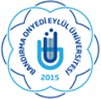 DEPARTMENT OF HEALTHCARE MANAGEMENET 2021-2022 ACADEMİC YEAR MINOR COURSE PLAN TO BE APPLIED TO THE DEPARTMENT OF ECONOMİCSI. SEMESTER	II. SEMESTERIII. SEMESTER	IV. SEMESTERV. SEMESTER	VI. SEMESTERVII. SEMESTER	VIII. SEMESTERStudents coming from the Department of Economics will take a total of 75 credits (48.3% of the program)C: Compulsory, E: Elective, T: Theorical, Tu: Tutorial, Cr: Credits, ECTS: European Credits Transfer System**Students who attend the İKT 3272 coded Health Economics course will be exempt from the SAY3103 coded Health Economics course. 